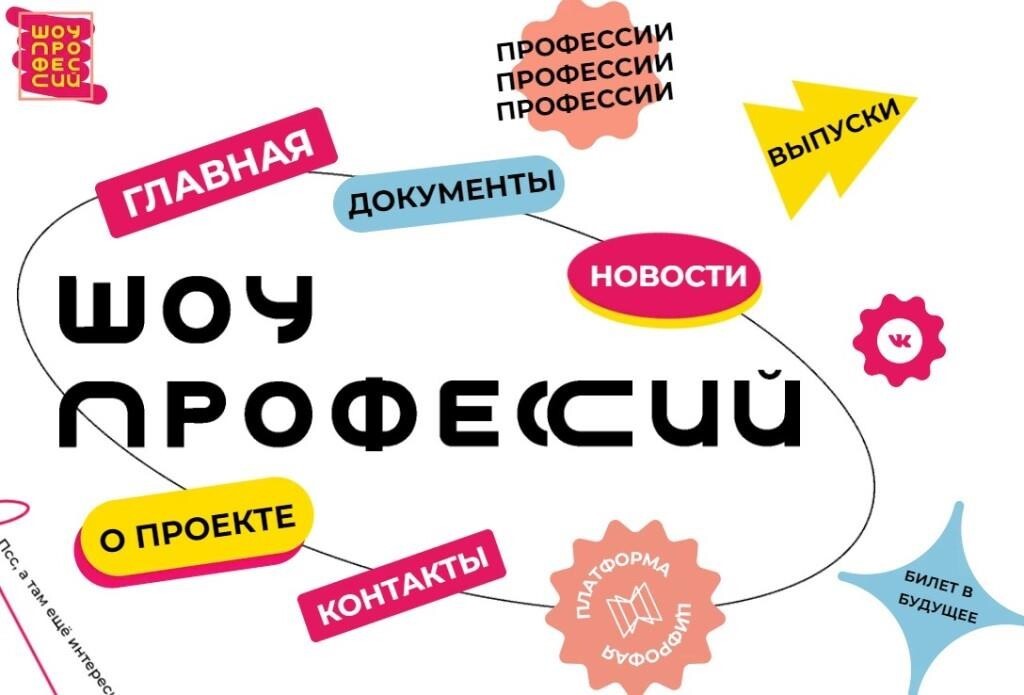 https://шоупрофессий.рф/ .